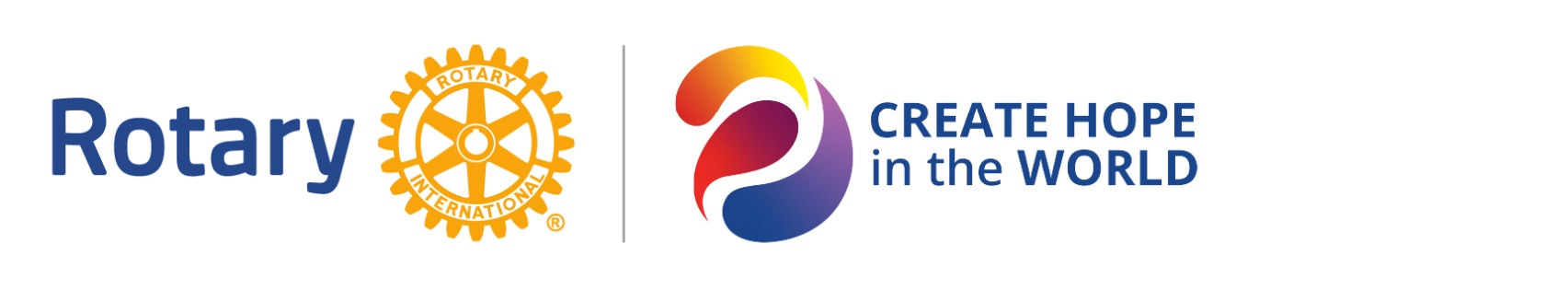 Hanover Rotary Club Notes11/15/23 Weekly MeetingJanice called the meeting to order at 6:45 PM.  Blessing: Major KimPledge: GlennAttending Members:   Judson, Michelle, Ken, Janice, Glenn, Aimee, Ted, Robert, SanjeevVisiting Rotarians:  Jeff Hawkins, Guests:  Major Samuel Kim, Salvation Army CommanderSergeant-at-Arms Report:  Janice gave a summary of attendance.Happy/Sad Bucks: Janice is happy that Major Kim and Jeff are hereGlenn is happy that he has a new granddaughterJeff is happy because 40 years ago he became a Rotarian. Hanover County met in Henrico County at the Virginia Inn. He left to start the Innsbrook RotaryRotary Minute: Ken gave a Rotary minute about the History of the Rotary Wheel. The wheel started out a symbol of a simple wagon wheel, said to illustration civilian movement. In 1922 Rotary decided to adopt the symbol nationally and that’s when the current wheel with the keyway was adopted.Announcements:Hanover Rotary was recognized at the Foundation dinner for giving over $1500 to Polio Plus.The Christmas Party is Wednesday December 6 at Ashcreek Clubhouse. Celeste is encouraging the attendance of long time members. We are collecting underwear for Emile’s school in Liberia. There are prizes for the most, the most colorful and others.  Please bring a dish to share if you haven’t already signed up!  Contact Celeste for more info.Upcoming DatesNovember 2023November 22nd	No Meeting	November 23rd	Thanksgiving Holiday	November 29th	Board Meeting, 6:30 p.m. at Atlee Library	December 2023December 2nd		Community Service : Red Kettle - Ring the Bell at Ashland Wal-Mart 9am – 6pmDecember 6th		Christmas Party - AshCreek Clubhouse – collecting new underwear for LiberiaDecember 9th		Community Service : Books & Bears for Childrens Hospital	December 9th		Community Service : Moments of HopeDecember 13th	No Meeting	December 20th	Regular Meeting – Club Assembly	December 25th	Christmas Holiday	December 27th	No Meeting	Program:Major Samuel King from the Salvation Army talked about the Salvation Army and their activities in Richmond.The SA started in London in 1865 by William and Catherine Booth and it is now in about 130 countries. It started in Richmond in 1886 and the Red Kettle was first introduced here in 1897.  The Boys and Girls Club started by the Salvation Army in 1949.They work with the Christmas Mother Fund, Coats for Kids, Fox Holiday Socks and the Angel Tree. They are a beneficiary of Project WARM in Richmond.In addition to being a Charity, they are also a Church. They are a Christian faith based organization, Methodist Theology.They also provide Emergency Shelter. They want to expand the shelter in a large building near Chamberlyne Ave and are running a Capital Campaign and people can go to www.ThisIsHopeRVA.org. They are hoping to open an Inclement Winter Weather Shelter with the City of Richmond.We were treated to a performance of God Bless America and the Star Spangled Banner by Major Kim where he played a musical SAW with a violin bow! After Judson led the Club in the 4-Way Test, Janice adjourned the meeting at 7:30 p.m. 								Michelle Nelms	